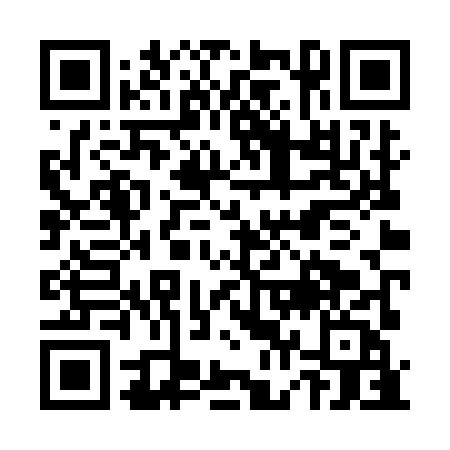 Prayer times for Kozjak pri Cersaku, SloveniaMon 1 Apr 2024 - Tue 30 Apr 2024High Latitude Method: Angle Based RulePrayer Calculation Method: Muslim World LeagueAsar Calculation Method: HanafiPrayer times provided by https://www.salahtimes.comDateDayFajrSunriseDhuhrAsrMaghribIsha1Mon4:516:361:015:307:279:062Tue4:486:341:015:317:289:083Wed4:466:321:005:327:309:094Thu4:446:301:005:337:319:115Fri4:416:281:005:347:329:136Sat4:396:261:005:357:349:157Sun4:366:2412:595:357:359:168Mon4:346:2312:595:367:369:189Tue4:326:2112:595:377:389:2010Wed4:296:1912:585:387:399:2211Thu4:276:1712:585:397:409:2412Fri4:246:1512:585:407:429:2513Sat4:226:1312:585:417:439:2714Sun4:206:1112:575:427:449:2915Mon4:176:0912:575:437:469:3116Tue4:156:0812:575:447:479:3317Wed4:126:0612:575:457:499:3518Thu4:106:0412:575:457:509:3719Fri4:086:0212:565:467:519:3920Sat4:056:0012:565:477:539:4121Sun4:035:5912:565:487:549:4322Mon4:005:5712:565:497:559:4523Tue3:585:5512:565:507:579:4724Wed3:555:5312:555:517:589:4925Thu3:535:5212:555:517:599:5126Fri3:505:5012:555:528:019:5327Sat3:485:4812:555:538:029:5528Sun3:465:4712:555:548:039:5729Mon3:435:4512:555:558:059:5930Tue3:415:4412:545:568:0610:01